Участнику ООО «Техсервис»
И.Н. АгафоновуУведомление о проведении внеочередного общего собрания участников ООО «Техсервис»Уважаемый Илья Николаевич!На основании полномочий, предоставленных мне п. 5.6 Устава ООО «Техсервис», п. 2 ст. 35 и пп. 1, 2 ст. 36 Федерального закона от 08.02.98 № 14-ФЗ «Об обществах с ограниченной ответственностью», сообщаю о созыве внеочередного общего собрания участников ООО «Техсервис» с повесткой дня об избрании нового генерального директора в связи с досрочным увольнением действующего генерального директора по собственному желанию. Заявление А.С. Петрова об увольнении прилагается (вх. № 227 от 21.07.2014).Собрание состоится 1 сентября 2014 г. в 10 ч 00 мин по адресу места нахождения общества: 111401, г. Москва, ул. 1-я Владимирская, д. 31, стр. 2, офис 106.21.07.2014Генеральный директор ООО «Техсервис»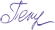 А.С. Петров